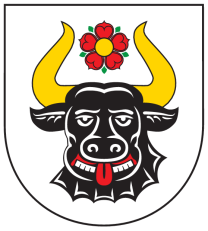 Gmina Zwierzyn	Zwierzyn, dnia 7.06.2022r.Odpowiedzi na pytania w zapytaniu dotyczącym: „Usuwanie wyrobów zawierających azbest z terenu Gminy Zwierzyn 2022”Ile posesji jest objęte demontażem, transportem i unieszkodliwieniem a ile tylko transportem i unieszkodliwieniem?ODPOWIEDŹ: Sam odbiór 4 posesje, demontaż 2 posesje. W trakcie wykonywania umowy może pojawić się wniosek na kolejne demontaże lub odbiór i unieszkodliwienie.Ile z budynków objętych demontażem to budynki mieszkalne a ile gospodarcze? Ile jest płyt falistych a ile płaskich?ODPOWIEDŹ: Demontaż 2 budynki gospodarcze, 0 mieszkalnych.W przypadku samego odbioru (bez demontażu) ile w Mg jest płyt falistych a ile płaskich?ODPOWIEDŹ: Gmina Zwierzyn nie posiada takich informacjiCzy zakres prac demontażowych dotyczy wyrobów azbestowych z pokryć dachowych czy również z elewacji budynku lub wnętrza budynku?ODPOWIEDŹ: Zakres dotyczy pokryć dachowychCzy do demontażu i/lub odbioru są płyty warstwowe typu: PW3/A, PŻ/3W i PŻW 3/A/S w tym płyty warstwowe na drewnianym stelażu wypełnione styropianem?ODOWIEDŹ: Gmina Zwierzyn nie posiada takich informacjiCzy do demontażu i/lub odbioru są wyroby zawierające azbest typu: kształtki, rury, okładziny, sznur, płaszcze, izolacje?ODPOWIEDŹ: Nie dotyczyCzy usługa demontażu będzie odbywać się na obiektach: wyłączonych z użytkowania, do rozbiórki, po pożarze, uszkodzonych czy po wichurach?ODPOWIEDŹ: Żaden z budynków nie jest formalnie wyłączony z użytkowania, z informacji składanych przez wnioskodawców jeden z budynków jest w złym stanie technicznym.Wójt Gminy Zwierzyn								 (-) Karol Neumann